ANTHONY D AND JEANNE M TURTZO SCHOLARSHIP APPLICATION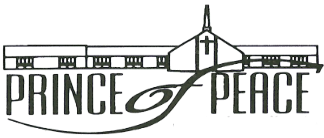 I have read and understand the guidelines for eligibility and receiving an award.  To the best of my knowledge the information I have provided is true and accurate.  I authorize the release of the information to the members of the Scholarship Committee. Prince of Peace Evangelical Lutheran ChurchAttn: Scholarship Committee2445 Lake Minsi DriveBangor, PA 18013 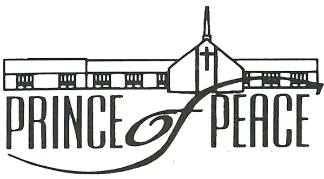 Review and Scoring:Since only three apllicants can be awarded per year this will be a competetive application for consideration when more than three applications are received.Deliverables:As part of the application process you are responsible for completing and returning the following items:A typed and signed completed application formAn application response in either of the following two formats: A minimum of 500 word typed assay addressing all of the response qusetions listed belowFree form response – Applicants can resond using their own creativeity and profile.However, the response must minimally address all questions listed below	Response Questions:Do you believe in God?  If yes, Why?List special honors, awards and achievementsDescribe in detail your past spiritual journey and experiencesDescribe in detail any extracurricular activities that involve your faith and community.If you have any questions feel free to contact Janet Pearson at 610-417-1437, jcp326@epix.net or Kathy Kreider at 610-588-4350.	We appreciate your interest and will be in contact with you as needed to address any questions we may have concerning your application or to schedule any necessary interviews.  Please be sure to submit all required information prior to the application deadline.  All applicants will be notified of the committee’s decission no later than May 15, 2021.  All decisinos made by the Scholarship Committee will be final.  Thank you, and we wish you all the best on your education pursuits.						Yours in Christ,						Scholarship Committee						Janet Pearson – Committee Chair						William Pensyl						Kathy Kreider						Evelynn DiaboThe entire completed scholarship application must be received at Prince of Peace Evangelical Lutheran Church by April 1st, 2021 (During Church Office Hours).Applications can be submitted by postal mail to the church address below or electronically.  The application form must be physically signed and scanned if applying electronically.  Electronic:  (You will receive an email confirmation receipt)Mail to:Prince of Peace Evangelical Lutheran ChurchAttn:  Scholarship  Committee2445 Lake Minsi DriveBangor, PA  18013NAME:ADDRESS:DATE OF BIRTH:EMAIL:Are you a confirmed church member?Are you a confirmed church member?Are you a confirmed church member?Are you a confirmed church member?Yes  No  How many total times have you attended worship at any Church in the last year?  Please feel free to provide additional comments in response if necessary.How many total times have you attended worship at any Church in the last year?  Please feel free to provide additional comments in response if necessary.How many total times have you attended worship at any Church in the last year?  Please feel free to provide additional comments in response if necessary.What School are you planning on attending next yearWhat School are you planning on attending next yearWhat School are you planning on attending next yearWhat year are you entering asWhat year are you entering asSophomore:  Junior:  Senior:  Seminary:  What is the anticipated total annual school cost?What is the anticipated total annual school cost?What is the anticipated total annual school cost?What is your intended Major?What is your intended Major?What is your intended Major?What is your overall grade point average?What is your overall grade point average?What is your overall grade point average?Signature:Printed Name:Date: